川北中学校　３年学年だより１号　令和６年４月８日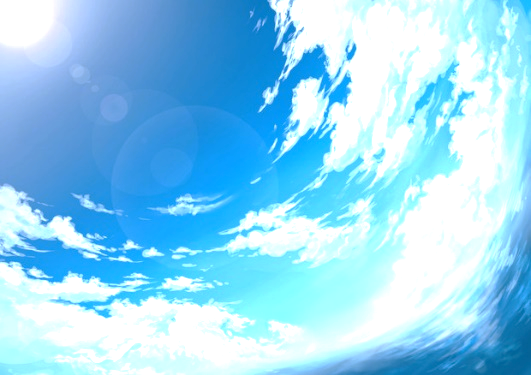 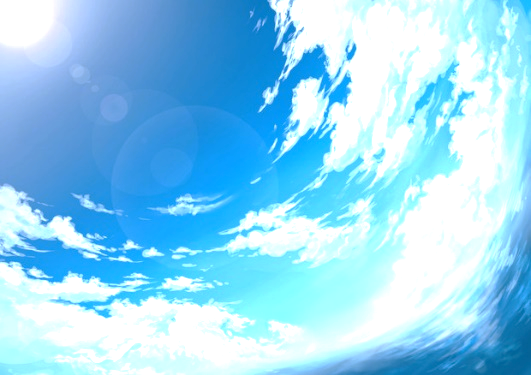 O進級おめでとうございます！いよいよ３年生ですね。今日から始まる１年は川北中学校最高学年としての1年であり、９年間の義務教育の集大成でもある１年です。また、自己を見つめ、自分の進路選択を切り拓く１年でもあります。短い時間や小さなこともおろそかにせず、そして何より仲間を大切にして過ごしていきましょう！当面のタイトルは「３年学年だより」とし、学年目標が決まったら目標とリンクしたタイトルにしたいと考えています。青空のイラストには、１年後に川中を巣立っていくみんなが自分の翼で遠くまでんでいけるように、たとえ雨が降っても 雨上がりの青空を信じてがんばれるようにとの願いをこめました。重要な連絡はもちろん、みんなのがんばりや成長も載せていきますので、必ず読んでおうちの方にも渡してください。～３年担当の先生方～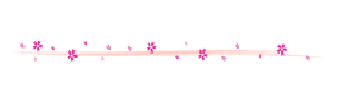 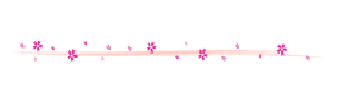 ～クラス発表の様子～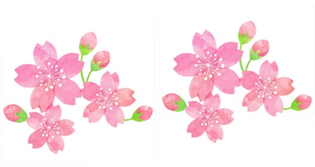 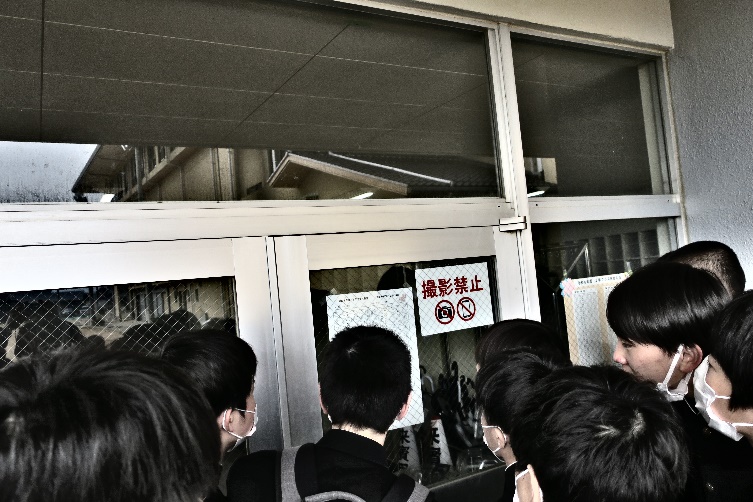 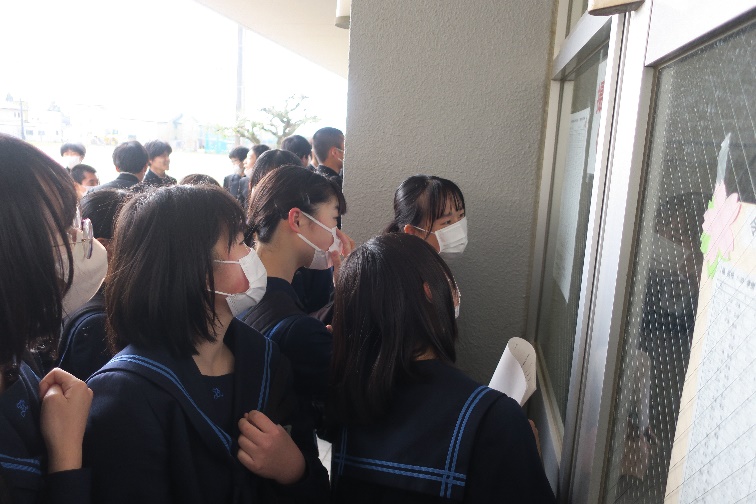 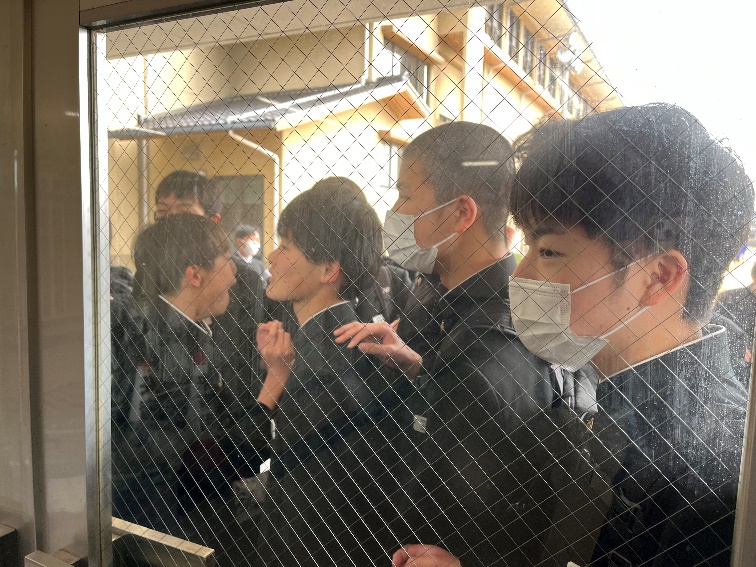 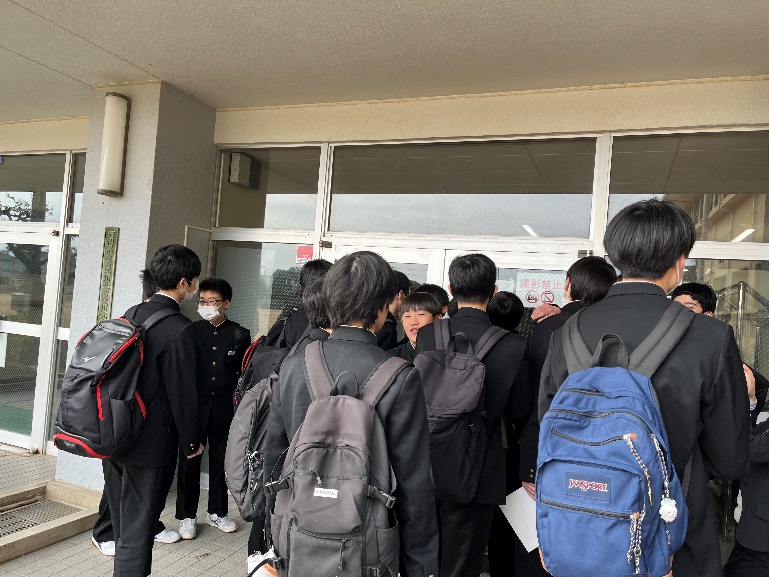 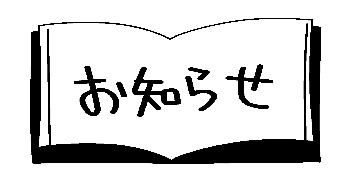 ～新学期当初の予定①～ 4月９日（火）【A日程】　学級開き　給食開始　身体計測　　朝学習：テスト勉強　 　1　限　　学　活　　学級開き、机・いす決め、身体計測の説明、係決め　 　2　限　　学　活　　身体計測、作文「３年生になって」、自己紹介カード　 　3　限　　学　活　　身体計測、作文「３年生になって」、自己紹介カード　続き　 　4　限　　学　活　　係決め、給食・清掃分担、給食について　　12：25 ～ 13：00　給食　　13：00 ～ 13：20　昼休み　　 ５　限　 学　活　　学級組織決め　テストの受け方確認６  限　 集会指導 ４月１０日（水）【A日程】　進級テスト 　部活なし　　朝学習：テスト勉強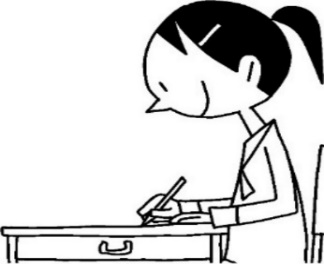 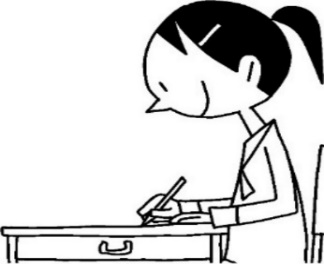 １　限　　国　語２　限　　理　科３　限　　英　語４　限　　社　会５　限　　数　学　　14 : 25～14 : 40　　清掃ミーティング    14 : 40～14 : 50　　清掃　　14：55～15：05　  終礼	クラス担任副担任３年１組３年２組さなえ１組日課表〈Ａ日程〉〈Ｂ日程〉日課表〈Ａ日程〉〈Ｂ日程〉朝学習８：０５～　８：２０８：０５～　８：２０朝学習８：０５～　８：２０８：０５～　８：２０朝　礼８：２０～　８：３０８：２０～　８：３０朝　礼８：２０～　８：３０８：２０～　８：３０１　限８：３５～　９：２５８：３５～　９：２０１　限８：３５～　９：２５８：３５～　９：２０２　限９：３５～１０：２５９：３０～１０：１５２　限９：３５～１０：２５９：３０～１０：１５３　限１０：３５～１１：２５　１０：２５～１１：１０　３　限１０：３５～１１：２５　１０：２５～１１：１０　４　限１１：３５～１２：２５　１１：２０～１２：０５　４　限１１：３５～１２：２５　１１：２０～１２：０５　給　食１２：２５～１３：００　１２：０５～１２：４０　給　食１２：２５～１３：００　１２：０５～１２：４０　昼休み１３：００～１３：２０　１２：４０～１３：００　昼休み１３：００～１３：２０　１２：４０～１３：００　５　限１３：２５～１４：１５　１３：０５～１３：５０　５　限１３：２５～１４：１５　１３：０５～１３：５０　６　限１４：２５～１５：１５　１４：００～１４：４５　６　限１４：２５～１５：１５　１４：００～１４：４５　清　掃１５：２０～１５：３０　１４：５０～１５：００　清　掃１５：２０～１５：３０　１４：５０～１５：００　終　礼１５：３５～１５：４５　１５：０５～１５：１５　終　礼１５：３５～１５：４５　１５：０５～１５：１５　＜部活動時間（平日）＞＜部活動時間（平日）＞＊終礼後、２時間１５分以内（準備・片付けを含む）＊終礼後、２時間１５分以内（準備・片付けを含む）最終完全下校期間夏期１８：００３学期期末テスト後～２学期中間テストまで冬期１７：３０２学期中間テスト後～３学期期末テストまで